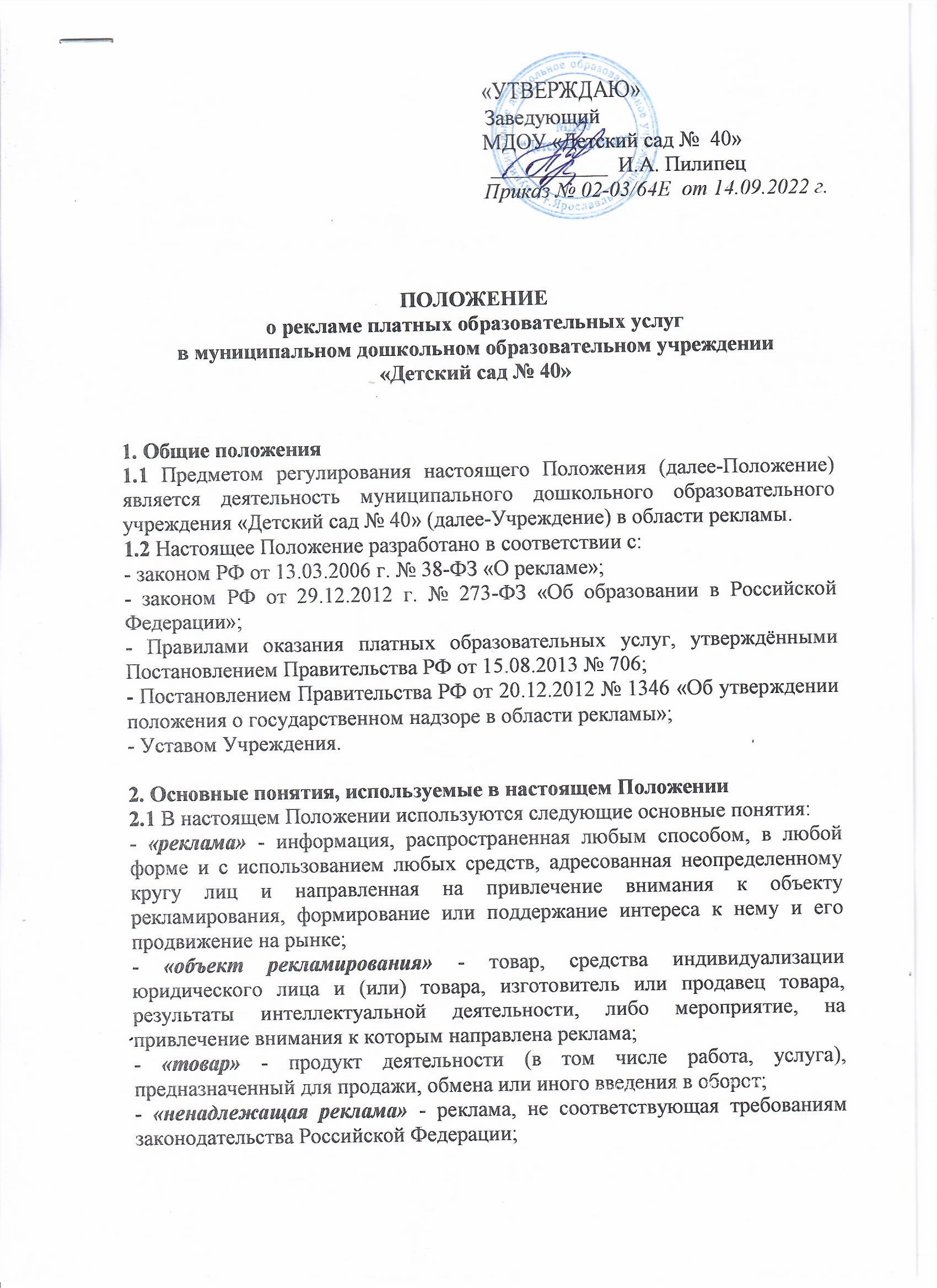 - «рекламодатель» - изготовитель или продавец товара либо иное определившее объект рекламирования и (или) содержание рекламы лицо; - «рекламопроизводитель» - лицо, осуществляющее полностью или частично приведение информации в готовую для распространения в виде рекламы форму; - «рекламораспространитель» - лицо, осуществляющее распространение рекламы любым способом, в любой форме и с использованием любых средств; - «потребители рекламы» - лица, на привлечение внимания которых к объекту рекламирования направлена реклама; - «социальная реклама» - информация, распространённая любым способом, в любой форме и с использованием любых средств, адресованная неопределенному кругу лиц и направленная на достижение благотворительных и иных общественно полезных целей, а также обеспечение интересов государства; - «антимонопольный орган» - федеральный антимонопольный орган и его территориальные органы. 3. Требования к рекламе Учреждения 3.1 Реклама должна быть добросовестной и достоверной. Недобросовестная реклама и недостоверная реклама не допускаются. 3.2 Недобросовестной признается реклама, которая: 1) содержит некорректные сравнения рекламируемого товара с находящимися в обороте товарами, которые произведены другими изготовителями или реализуются другими продавцами; 2) порочит честь, достоинство или деловую репутацию лица, в том числе конкурента; 3) представляет собой рекламу товара, реклама которого запрещена данным способом, в данное время или в данном месте, если она осуществляется под видом рекламы другого товара, товарный знак или знак обслуживания которого тождествен или сходен до степени смешения с товарным знаком или знаком обслуживания товара, в отношении рекламы которого установлены соответствующие требования и ограничения, а также под видом рекламы изготовителя или продавца такого товара; 4) является актом недобросовестной конкуренции в соответствии с антимонопольным законодательством. 3.3 Недостоверной признается реклама, которая содержит не соответствующие действительности сведения: 1) о преимуществах рекламируемого товара перед находящимися в обороте товарами, которые произведены другими изготовителями или реализуются другими продавцами; 2) о любых характеристиках товара, в том числе о его природе, составе, способе и дате изготовления, назначении, потребительских свойствах, об условиях применения товара, о месте его происхождения, наличии сертификата соответствия или декларации о соответствии, знаков соответствия и знаков обращения на рынке, сроках службы, сроках годности товара; 3) об ассортименте и о комплектации товаров, а также о возможности их приобретения в определенном месте или в течение определенного срока; 4) о стоимости или цене товара, порядке его оплаты, размере скидок, тарифов и других условиях приобретения товара; 5) об условиях доставки, обмена, ремонта и обслуживания товара; 6) о гарантийных обязательствах изготовителя или продавца товара; 7) об исключительных правах на результаты интеллектуальной деятельности и приравненные к ним средства индивидуализации юридического лица, средства индивидуализации товара; 8) о правах на использование официальных государственных символов (флагов, гербов, гимнов) и символов международных организаций; 9) об официальном или общественном признании, о получении медалей, призов, дипломов или иных наград; 10) о рекомендациях физических или юридических лиц относительно объекта рекламирования либо о его одобрении физическими или юридическими лицами; 11) о результатах исследований и испытаний; 12) о предоставлении дополнительных прав или преимуществ приобретателю рекламируемого товара; 13) о фактическом размере спроса на рекламируемый или иной товар; 14) об объеме производства или продажи рекламируемого или иного товара; 15) о правилах и сроках проведения стимулирующей лотереи, конкурса, игры или иного подобного мероприятия, в том числе о сроках окончания приема заявок на участие в нем, количестве призов или выигрышей по его результатам, сроках, месте и порядке их получения, а также об источнике информации о таком мероприятии; 16) о правилах и сроках проведения основанных на риске игр, пари, в том числе о количестве призов или выигрышей по результатам проведения основанных на риске игр, пари, сроках, месте и порядке получения призов или выигрышей по результатам проведения основанных на риске игр, пари, об их организаторе, а также об источнике информации об основанных на риске играх, пари; 17) об источнике информации, подлежащей раскрытию в соответствии с федеральными законами; 18) о месте, в котором до заключения договора об оказании услуг заинтересованные лица могут ознакомиться с информацией, которая должна быть предоставлена таким лицам в соответствии с федеральными законами или иными нормативными правовыми актами Российской Федерации; 19) о лице, обязавшемся по ценной бумаге; 20) об изготовителе или о продавце рекламируемого товара. 3.4 Реклама не должна: - побуждать к совершению противоправных действий; - призывать к насилию и жестокости; - иметь сходство с дорожными знаками или иным образом угрожать безопасности движения автомобильного, железнодорожного, водного, воздушного транспорта; - формировать негативное отношение к лицам, не пользующимся рекламируемыми товарами, или осуждать таких лиц; - содержать информацию порнографического характера. 3.5 В рекламе не допускаются: а) использование иностранных слов и выражений, которые могут привести к искажению смысла информации; б) указание на то, что объект рекламирования одобряется органами государственной власти или органами местного самоуправления либо их должностными лицами; в) демонстрация процессов курения и потребления алкогольной продукции; г) использование образов медицинских и фармацевтических работников, за исключением такого использования в рекламе медицинских услуг, средств личной гигиены, в рекламе, потребителями которой являются исключительно медицинские и фармацевтические работники, в рекламе, распространяемой в местах проведения медицинских или фармацевтических выставок, семинаров, конференций и иных подобных мероприятий, в рекламе, размещенной в печатных изданиях, предназначенных для медицинских и фармацевтических работников; д) указание на то, что рекламируемый товар произведен с использованием тканей эмбриона человека. 3.6 В рекламе не допускается использование бранных слов, непристойных и оскорбительных образов, сравнений и выражений, в том числе в отношении пола, расы, национальности, профессии, социальной категории, возраста, языка человека и гражданина, официальных государственных символов (флагов, гербов, гимнов), религиозных символов, объектов культурного наследия (памятников истории и культуры) народов Российской Федерации, а также объектов культурного наследия, включенных в Список всемирного наследия. 3.7 Не допускается реклама, в которой отсутствует часть существенной информации о рекламируемом товаре, об условиях его приобретения или использования, если при этом искажается смысл информации и вводятся в заблуждение потребители рекламы. 3.8 В рекламе товаров и иных объектов рекламирования стоимостные показатели должны быть указаны в рублях, а в случае необходимости дополнительно могут быть указаны в иностранной валюте. 3.9 В рекламе товаров, в отношении которых в установленном порядке утверждены правила использования, хранения или транспортировки либо регламенты применения, не должны содержаться сведения, не соответствующие таким правилам или регламентам. 3.10 Не допускаются использование в радио-, теле-, видео-, аудио- и кинопродукции или в другой продукции распространение скрытой рекламы, то есть рекламы, которая  оказывает не осознаваемое потребителями рекламы воздействие на их сознание, в том числе такое воздействие путем использования специальных видеовставок (двойной звукозаписи) и иными способами. 3.11 Не допускается размещение рекламы в учебниках, учебных пособиях, другой учебной литературе, предназначенных для обучения детей по основным образовательным программам дошкольного образования, в тетрадях. 3.12 Не допускается размещение рекламы информационной продукции, подлежащей классификации в соответствии с требованиями Федерального закона от 29.12.2010 № 436-ФЗ «О защите детей от информации, причиняющей вред их здоровью и развитию», без указания категории данной информационной продукции. 3.13 Не допускается распространение рекламы, содержащей информацию, запрещенную для распространения среди детей в соответствии с Федеральным законом от 29.12.2010 № 436-ФЗ «О защите детей от информации, причиняющей вред их здоровью и развитию», в предназначенных для детей образовательных организациях, детских медицинских, санаторно-курортных, физкультурно-спортивных организациях, организациях культуры, организациях отдыха и оздоровления детей или на расстоянии менее чем сто метров от границ территорий указанных организаций. 3.14 При производстве, размещении и распространении рекламы соблюдаются требования законодательства Российской Федерации, в том числе требования гражданского законодательства, законодательства о государственном языке Российской Федерации (русский). 4. Социальная реклама 4.1 Учреждение может выступать рекламодателем социальной рекламы. 4.2 Учреждение осуществляет размещение заказов на производство и распространение социальной рекламы в соответствии с законодательством Российской Федерации. 4.3 В социальной рекламе не допускается упоминание об конкретных марках (моделях, артикулах) товаров, товарных знаках, знаках обслуживания и об иных средствах их индивидуализации, о физических лицах и юридических лицах, за исключением случаев, предусмотренных пунктом 4.4. настоящего раздела. 4.4 В социальной рекламе допускается упоминание об Учреждении в случаях, если содержание этой рекламы непосредственно связано с информацией о деятельности Учреждения, направленной на достижение благотворительных или иных общественно полезных целей. 5. Ответственность 5.1 Ответсвенность за рекламу Учреждения и оказываемых им платных образовательных услуг несет руководитель Учреждения. 5.2 Размещение рекламы Учреждения и (или) оказываемых им платных образовательных услуг осуществляется только по разрешению руководителя Учреждения. 5.3 По приказу руководителя Учреждения назначается уполномоченное лицо в сфере рекламы Учреждения и оказываемых им платных образовательных услуг (далее Уполномоченное лицо), которое: - может самостоятельно выполнять отдельные функции рекламопроизводителя; - готовит предложения для руководителя Учреждения по объектам рекламирования; - обеспечивает взаимодействие с другими рекламопроизводителями и рекламораспространителями; - обеспечивает соответствие рекламы дошкольного образовательного учреждения и оказываемых им платных образовательных услуг требованиям законодательства Российской Федерации о рекламе; - обеспечивает регулярное проведение анализа эффективности рекламы; - готовит и вносит предложения руководителю Учреждения по повышению эффективности рекламы, а также по внедрению новых форм, способов, технологий рекламы для продвижения платных образовательных услуг, оказываемых Учреждением; - выполняет поручения руководителя Учреждения, связанные с рекламой Учреждения и оказываемых им платных образовательных услуг. 5.4 Руководитель Учреждения и Уполномоченное лицо несут ответственность за производство, размещение и распространение рекламы Учреждения и оказываемых им платных образовательных услуг, а так же за выполнение настоящего Положения в соответствии с действующим законодательством. 6. Представление информации о рекламе в антимонопольный орган 6.1 Учреждение представляет в антимонопольный орган (его должностным лицам) по его мотивированному требованию в установленный срок необходимые документы, материалы, объяснения, информацию в письменной и (или) устной форме (в том числе информацию, составляющую коммерческую, служебную и иную охраняемую законом тайну), включая служебную переписку в электронном виде, а так же обеспечивает уполномоченным должностным лицам антимонопольного органа доступ к такой информации. 6.2 Ответственность за выполнение пункта 6.1. настоящего раздела несет руководитель Учреждения в соответствии с действующим законодательством. 7. Заключительные положения 7.1 Изменения в настоящее Положение могут быть внесены приказом руководителя Учреждения путем утверждения Положения в новой редакции. 7.2 В случае возникновения конфликта между нормами локального нормативного акта Учреждения, регулирующего указанные в Положении вопросы, и нормами настоящего Положения применяются нормы акта, принятого позднее. 7.3 Настоящее Положение вступает в силу с момента утверждения и действует бессрочно.